          КАРАР                                                                            ПОСТАНОВЛЕНИЕ           25 февраль 2019 й                        № 7                                        25 февраля 2019 г.О назначении публичных слушаний по проекту планировки и межевания территории по объекту «Технологический комплекс по обращению с производственными отходами Ишимбайского месторождения»       В соответствии с Земельным Кодексом Российской Федерации, Федеральным законом « О государственном кадастре недвижимости (221-ФЗ от  24.07.2007г.), Федеральным законом Российской Федерации  «О землеустройстве» (78-ФЗ от 18.06.2001г.), Уставом  сельского поселения Кармышевский сельсовет муниципального района  Альшеевский район Республики Башкортостан,   ПОСТАНОВЛЯЮ: Назначить и провести публичные слушания 29 марта 2019 года в 15 часов 00 минут в зале заседаний администрации  сельского поселения Кармышевский сельсовет по вопросам: О проекте планировки и межевания территории по объекту «Технологический комплекс по обращению с производственными отходами Ишимбайского месторождения», расположенного на территории сельского поселения Кармышевский сельсовет муниципального района Альшеевский район Республики БашкортостанСоздать комиссию по подготовке и проведению публичных слушаний в составе:           - Шакурова Д.У. - главы администрации сельского поселения Кармышевский сельсовет;          - Габдрахимовой А.А. - специалиста 1 категории администрации сельского поселения Кармышевский сельсовет;          -  Ахтямов И.Н. - депутата Совета сельского поселения Кармышевский сельсовет.          3. Местом проведения публичных слушаний определить:    с. Кармышево,  здание администрации СП Кармышевский сельсовет по адресу: Альшеевский район, с. Кармышево, ул. Центральная, д.18/1.         4. Местонахождение комиссии по организации и проведению публичных слушаний по проекту планировки и межевания по объекту «Технологический комплекс по обращению с производственными отходами Ишимбайского месторождения» в границах сельского поселения Кармышевский сельсовет муниципального района Альшеевский район Республики Башкортостан: с.Кармышево, ул.Центральная, д.18/1, телефон 8/34754/37143, приемные дни –  с 9.00 до 18.00.           Регистрация жителей  сельского поселения, желающих выступить на публичных слушаниях,  производится по месту нахождения комиссии и прекращается за три рабочих дня до проведения публичных слушаний.          Замечания и предложения по обсуждению    проекта планировки и межевания по объекту «Технологический комплекс по обращению с производственными отходами Ишимбайского месторождения» в границах сельского поселения Кармышевский сельсовет муниципального района Альшеевский район Республики Башкортостан от граждан и организаций принимаются комиссией по месту ее нахождения. 5. Управляющему делами сельского поселения Ахмадиевой А.Р. обнародовать в установленном для официального обнародования  муниципальных правовых актов порядке, настоящее постановление и материалы по обсуждению проекта планировки и межевания по объекту «Технологический комплекс по обращению с производственными отходами Ишимбайского месторождения» в границах сельского поселения Кармышевский сельсовет муниципального района Альшеевский район Республики Башкортостан на официальном сайте администрации  сельского поселения.            6. Контроль за исполнением  настоящего постановления оставляю за собой.       Глава сельского поселения         Кармышевский сельсовет                                                                  Д.У.ШакуровБаш3ортостан Республикаһы              (лш9й районы                               муниципаль районының                     #армыш ауыл советы                                ауыл биләмәһе хакими9те452115 #армыш ауылы, &29к урам, 18/1 Тел. 8(34754)3-71-43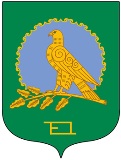 Администрация  сельского поселения Кармышевский сельсовет муниципального района            Альшеевский район                      Республики Башкортостан452115, село Кармышево,              ул.Центральная,18/1Тел. 8(34754)3-71-43